Тема. Развитие музыкально – ритмических способностей детей старшего дошкольного возраста посредством использования техники body percussion.Аннотация: В данной статье рассматривается развитие музыкально-ритмических способностей и двигательной координации детей старшего дошкольного возраста во время проведения непосредственно образовательной деятельности, развлечениях и досугах посредством применения техники body percussion. Данные материалы могут быть полезны педагогам и специалистам дошкольных образовательных организаций, а также  родителям.Особое благоприятное воздействие на формирование личности ребенка,  развитие его индивидуальных способностей оказывает музыкально-ритмическая деятельность, так как чувство ритма, как одна из составляющих комплекса музыкальных способностей, формируется и развивается в различных видах музыкальной деятельности - пении, слушании музыки, игре на музыкальных инструментах, и ритмических движениях. Ритм является первостепенным и важным средством музыкальной выразительности. Без ритма невозможна практически никакая музыкальная деятельность, ведь он является одним из основополагающих элементов музыки. Чувство музыкального ритма – это комплексная способность, которая включает в себя восприятие, исполнение, понимание, созидание ритмической стороны музыкальных образов. Чувство ритма подразумевает под собой не только эмоциональную, но и двигательную основу, оно помогает объединить в одно целое движение, слово и музыку.  В детской психологии и методике развития речи дошкольников хорошо известна роль становления слуха и формирования ритмических способностей. Выявлено, что сниженный или завышенный слух и, как следствие этого, плохое восприятие ритмической структуры звуковой среды резко тормозит формирование выразительной речи в раннем возрасте. Если чувство ритма несовершенно, то замедляется становление развёрнутой (слитной) речи, она невыразительна и слабо интонирована; дошкольник говорит примитивно, используя короткие отрывочные высказывания. В этом случае на помощь придет простая и доступная техника – body percussion (перкуссия тела), техника владения своим телом как «музыкальным инструментом».   Данная техника нашла отражение в работах Карла Орфа по музыкальному воспитанию “Шульверк”, в разработках Т.Э. Тютюнниковой «Элементарное музицирование с дошкольниками», И. Новоскольцевой, И. Каплуновой «Этот удивительный ритм», и т.д. В этих разработках детям, в соответствии с возрастом (в игровой форме), предлагаются задания, в которых движение, музыка и ритм соединились в одно целое. Техника body percussion, кроме формирования чувства ритма, способствует проявлению у ребёнка индивидуальности, развитии фантазии, импровизации. И при этом дошкольники получают большое удовольствие от процесса обучения.  Немецкий педагог и музыкант Карл Орф  (1895-1982) в результате музыкально -  педагогической работы создал пособие по музыкальному воспитанию “Шульверк”. Идея К. Орфа состоит в том, что в основе обучения лежит принцип активного музицирования через активные движения тела. «Самым первым инструментом человека было и есть его тело» - говорил Карл Орф.  Так родилась система “body percussion” (с лат. «звучащие жесты») - это хлопки, шлепки, топот ног, удар пальцами, тыльной стороной ладони, сопровождающие музыкальное произведение или пение самих детей.   В системе К. Орфа двигательные упражнения - это пружинящие упражнения на месте, легкие покачивания корпуса, движения рук, сопровождающиеся «звучащими жестами». Звучащие жесты - это звуки человеческого тела, которые являются первым музыкальным инструментом.   К. Орф выделил четыре выда звучащих жестов (шаги, хлопки, щелчки, шлепки):• хлопки (звонкие – всей ладонью, тихие – согнутыми ладонями, потирание ладоней и др.);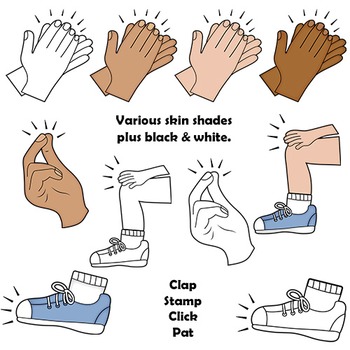 • шлепки (по коленям, по бёдрам, по груди, по бокам);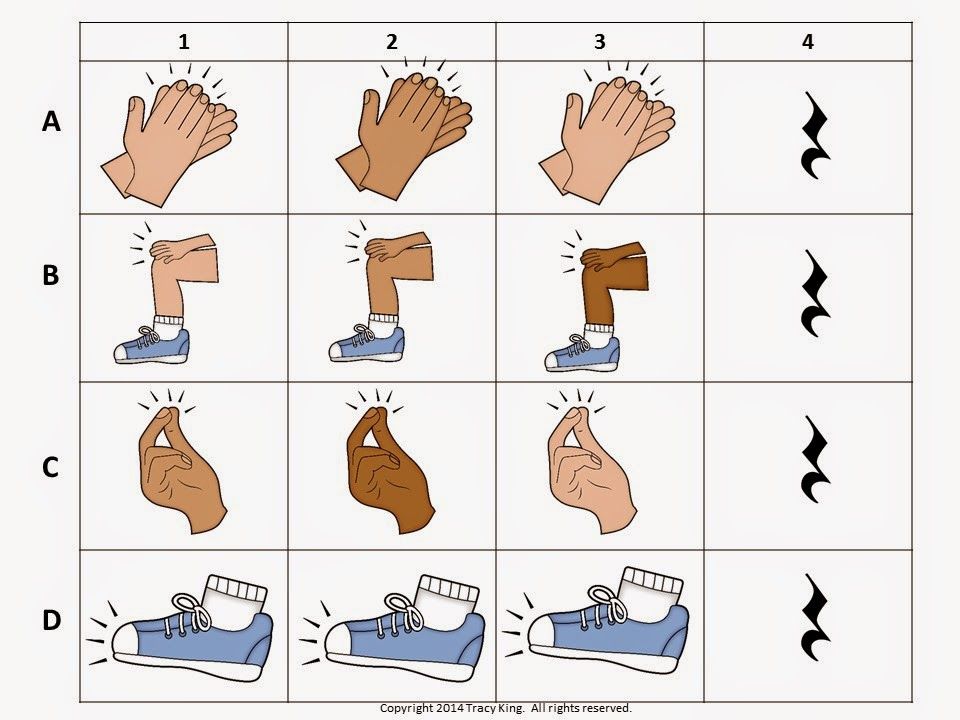 • притопы (всей стопой, пяткой, носком);• щелчки (пальцами в воздухе, по коленям, по надутым щекам).Благодаря тесной взаимосвязи музыки, речи,  и жестов на начальном этапе развивается музыкальный слух, музыкальная память, внимание, ритм.В современное время музыкальная перкуссия тела – это искусство, объединяющее в себе мелодию, пение и танец. Современные перкуссионисты виртуозы выступают как под аккомпанемент музыкальных инструментов, так и сольно. Все же, перкуссия тела – это коллективная совместная музыка. И чем больше людей создает звучащие жесты, тем интересней и впечатляюще получается выступление.Приемы работы с детьми в технике body percussion следующие: вместе с детьми выполняем хлопки в ладоши или удары по коленям. На этом фоне начинаем декламировать текст стихотворения, песни, выразительно и ритмично передавая в движениях тела ритмический рисунок. Затем предлагаем повторять текст по фразам, как эхо.При повторениях речевой игры предлагаем детям декламировать текст по-разному: тихо, как малявка; громко, как рассказчик;  писклявым голосом; басом и т.д.  А когда текст будет выучен, и слова будут произноситься детьми свободно и легко, то можно добавить движения: шаги по залу по кругу, врассыпную, с различными вариантами остановок, поворотов, приседаний, и т. д.После того, как дети начинают уверенно исполнять эти элементы, начинаем экспериментировать и добавляем следующие жесты: удары по груди, растирания ладоней, поглаживания, разнообразные возгласы, и прочие звуки, которые задействуют все части человеческого тела.  Такие задания и  упражнения помогают более ярко прочувствовать ритм всем телом, учат выражать свое состояние звуками и движениями своего тела. Воспитанники получают опыт использования тела как музыкального инструмента, создающего общий ритм. При этом игра с ритмом слов или бессмысленными слогами также может быть элементом телесной музыки.   Телесная перкуссия действует в трех областях: на уровне психики она улучшает концентрацию, память и восприятие; на физическом уровне она стимулирует контроль над движениями и мышечную силу, координацию и равновесие; в социально-эмоциональной сфере она помогает выстраивать отношения в группе  при социальных взаимодействиях.   Использование элементов телесной перкуссии на музыкальных занятиях, развлечениях, досугах с детьми позволяет сделать образовательную деятельность яркой, интересной, динамичной, а самое главное, полезной. Кроме того, применение техники body percussion способствует развитию чувства единения, сплоченности у детей. Звучащими жестами можно сопровождать исполнение мелодий, песен, что очень нравится дошкольникам и обогащает их музыкальные впечатления.Музыкальные игры в технике body percussionИгра «Веселые палочки»Описание игры: дети сидят по кругу, перед ними лежат по две палочки. Звучит музыка Варламова «Кукушка». Дети отстукивают ритм вначале по коленям кулачками, щелчками, берут палочки и ритмично стучат ими, после чего перекатывают следующему ребёнку, игра продолжается по кругу.Игра «Осенняя сказка»Тихо бродит по дорожке (Хлопки согнутыми ладонями)Осень в золотой одежке.Где листочком зашуршит, (Потирание ладоней)Где дождинкой зазвенит. (Щелчки пальцами в воздухе)Раздается громкий стук: (Притопы всей стопой)Это дятел – тук, да тук!Дятел делает дупло – (Притопы носком)Белке будет там тепло.Ветерок вдруг налетел, (Потирание ладоней)По деревьям пошумел,Громче завывает, (Притопы пяткой)Тучки собирает.Дождик – динь, дождик – дон! (Щелчки пальцами в воздухе)Капель бойкий перезвон.Все звенит, стучит, поет – (Все движения вместе)Осень яркая идет!Телесно-речевой канон «Прыгалка-считалка»Игровые действия:Педагог произносит текст и показывает движения, дети запоминают и повторяют.Когда слова хорошо закреплены, педагог даёт возможность детям начать игру первыми, а сам, выдержав определённый «шаг» канона, вступает позднее.Дети делятся на 2 группы и играют между собой.Текст игры:Мальчики, как зайчики, (удары одновременно 2 руками по груди)Девочки, как белочки,Прыгают и скачут, (чередование «хлопок, удар по коленям»)Упадут, не плачут.За окошком не сиди, (притопы)Вы –хо–ди! (3 скользящих хлопка)В заключение нужно отметить, что применение инновационной методики Bоdy percussiоn в работе с детьми дошкольного возраста  влияет на всесторонне развитие способностей детей: познавательные процессы; зрительно-моторную координацию; воображение, музыкально – ритмические способности. Детям очень нравятся игры с музыкой и телом (со звучащими жестами). Они с удовольствием включаются в игру, открывая новые способы извлечения звуков на собственном теле. Таким образом, научившись выражать свое состояние с помощью звуков собственного тела и голоса, познав силу импровизации, воспитанники получают эффективное средство для формирования чувства ритма, снятия напряжения, раскрытия собственного потенциала.Список литературы:Гарифуллина Р.Н. Музыкальное направление – боди перкуссия: Режим доступа:  https://multiurok.ru/files/muzykal-noie-napravlieniie-bodi-pierkussiia.html]Звучащие жесты (Body percussion). Режим доступа:  http://meta-music.ru/method/zvuchashchie-zhesty-body-percussion.Леонтьева, О. Т. Карл Орф - для детей / О. Т. Леонтьева // Современная музыка, 1963. - № 7- С. 121- 129.Тютюнникова Т.Э. уроки музыки. Система обучения К. Орфа.- М.: Астель, 2000.-96с.Хлопова В.Н. Проблемы музыкального ритма - М.: Музыка, 1978. - 293 с.Элементарное музыкальное воспитание по системе Карла Орфа: I сборник / сов. секция межд. общ. по муз. воспитанию. – М.: Сов. Композитор, 1978 - 160 с.